16 kwietnia 2020r. 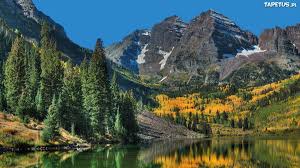 CzwartekTemat dnia: Odwaga na co dzień.Pytania kluczowe na dziś to:W jakich sytuacjach dzieci mogą wykazywać się odwagą we współczesnym świecie?Dlaczego niektóre rośliny i zwierzęta górskie są pod ochroną?Jakie umiejętności są przydatne w liczeniu?Edukacja polonistyczna:Czy znasz imiona, w których pojawia się litera ó, u, ż, rz, h lub ch? Potrafisz podać zdrobnienia od tych imion np.: Henryk to Henio, Józef to Józio? Spróbuj utworzyć kilka zdrobnień. Udało się? Brawo!Otwórz teraz ćwiczenia do j.polskiego cz.3 na stronie 62 i wykonaj ustnie zadanie 1 i 2. Jeśli masz ćwiczenia możesz wykonać je pisemnie.https://flipbooki.mac.pl/ew/druk/oto-ja-klasa2-cwi-hum-3/mobile/index.html#p=65 Jak inaczej możesz określić, że zadanie jest łatwe lub trudne? Wykonaj zadanie 3 na str.62 i zad.5 na str.63.Zastanów się teraz, z czym kojarzy Ci się odwaga. Podaj przykłady odwagi znane Ci z życia, literatury lub filmu. Jakimi innymi słowami możesz zastąpić wyraz odwaga?Otwórz podręcznik do j.polskiego na str.32. Przeczytaj głośno opowiadanie pt. „Pesteczka” i odpowiedz na pytania ze str.33. Porozmawiaj z rodzicami na temat odwagi.http://old.mac.pl/UserFiles/egzemplarze_okazowe_2018/wczesnoszkolna/oto-ja-klasa2/otoja_pol_spol_kl2_cz2/mobile/index.html#p=34 Ułóż i zapisz zdanie z rozsypanki wyrazowej znajdujące się w ćwiczeniach do j.polskiego na str.63 zad.4 (jeśli nie masz ćwiczeń napisz je w zeszycie do j.polskiego).Edukacja przyrodnicza:Otwórz mapę Polski i poszukaj, gdzie zaznaczono na niej pasma górskie. Spróbuj odczytać głośno ich nazwy. Zwróć uwagę, jakim kolorem na mapie je zaznaczono. A teraz popatrz gdzie w Polsce znajduje się najwyższy górski szczyt? Jak się nazywa i ile wynosi metrów? Dowiedz się, co to jest Korona Gór Polski.Obejrzy krótkie filmy o Tatrach.https://www.youtube.com/watch?v=uz9K80Ys5A0 https://www.youtube.com/watch?v=EfFzXwezAmI Otwórz podręcznik matematyczno – przyrodniczy na str. 36 – 37. Jakie cechy ma krajobraz górski? Czym różni się od krajobrazu nizinnego? Przeczytaj informacje z zadania 2 i 3. Opowiedz rodzicom, czego dowiedziałeś się o górach? http://old.mac.pl/UserFiles/egzemplarze_okazowe_2018/wczesnoszkolna/oto-ja-klasa2/otoja_mat_przyr_kl2_cz2/mobile/index.html#p=38 Wykonaj ćw. 1 str.36 ( ćwiczenia matematyczno - przyrodnicze).https://flipbooki.mac.pl/ew/druk/oto-ja-klasa2-cwi-mat-2/mobile/index.html#p=38 Projekt na ten tydzień: Wykonaj w tym tygodniu plakat na temat krajobrazu górskiego. Poszukaj informacji o zwierzętach i roślinach górskich. Możesz wkleić ilustracje, narysować, napisać ciekawostki. Pamiętaj! Gotową pracę włóż do swojej teczki 
z zadaniami, a mi przyślij jej zdjęcie. Termin wykonania pracy: 23 kwietnia.Edukacja matematyczna:Otwórz ćwiczenia z matematyki cz.2 i wykonaj zadania ze str. 37.W wolnej chwili powtórz tabliczkę mnożenia. Możesz skorzystać linku- mnożenie liczb 6, 7, 8 i 9 dla tych, którzy nie mogą opanować pamięciowo tabliczki mnożenia https://www.youtube.com/watch?v=v8IxLAz2JUs .Miłego czwartku ☺. Pozdrawiam Katarzyna Raczyk